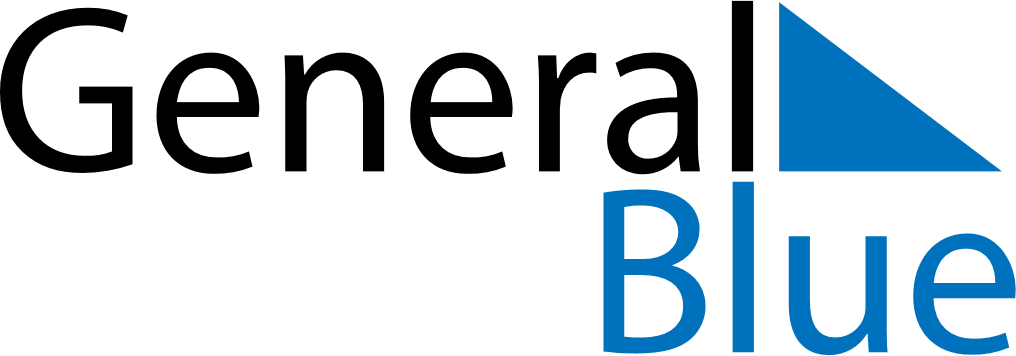 October 2024October 2024October 2024October 2024October 2024October 2024Sedziszow, Swietokrzyskie, PolandSedziszow, Swietokrzyskie, PolandSedziszow, Swietokrzyskie, PolandSedziszow, Swietokrzyskie, PolandSedziszow, Swietokrzyskie, PolandSedziszow, Swietokrzyskie, PolandSunday Monday Tuesday Wednesday Thursday Friday Saturday 1 2 3 4 5 Sunrise: 6:40 AM Sunset: 6:18 PM Daylight: 11 hours and 38 minutes. Sunrise: 6:41 AM Sunset: 6:16 PM Daylight: 11 hours and 34 minutes. Sunrise: 6:43 AM Sunset: 6:14 PM Daylight: 11 hours and 30 minutes. Sunrise: 6:44 AM Sunset: 6:12 PM Daylight: 11 hours and 27 minutes. Sunrise: 6:46 AM Sunset: 6:09 PM Daylight: 11 hours and 23 minutes. 6 7 8 9 10 11 12 Sunrise: 6:48 AM Sunset: 6:07 PM Daylight: 11 hours and 19 minutes. Sunrise: 6:49 AM Sunset: 6:05 PM Daylight: 11 hours and 15 minutes. Sunrise: 6:51 AM Sunset: 6:03 PM Daylight: 11 hours and 11 minutes. Sunrise: 6:52 AM Sunset: 6:01 PM Daylight: 11 hours and 8 minutes. Sunrise: 6:54 AM Sunset: 5:59 PM Daylight: 11 hours and 4 minutes. Sunrise: 6:56 AM Sunset: 5:56 PM Daylight: 11 hours and 0 minutes. Sunrise: 6:57 AM Sunset: 5:54 PM Daylight: 10 hours and 56 minutes. 13 14 15 16 17 18 19 Sunrise: 6:59 AM Sunset: 5:52 PM Daylight: 10 hours and 53 minutes. Sunrise: 7:00 AM Sunset: 5:50 PM Daylight: 10 hours and 49 minutes. Sunrise: 7:02 AM Sunset: 5:48 PM Daylight: 10 hours and 45 minutes. Sunrise: 7:04 AM Sunset: 5:46 PM Daylight: 10 hours and 42 minutes. Sunrise: 7:05 AM Sunset: 5:44 PM Daylight: 10 hours and 38 minutes. Sunrise: 7:07 AM Sunset: 5:42 PM Daylight: 10 hours and 34 minutes. Sunrise: 7:09 AM Sunset: 5:40 PM Daylight: 10 hours and 31 minutes. 20 21 22 23 24 25 26 Sunrise: 7:10 AM Sunset: 5:38 PM Daylight: 10 hours and 27 minutes. Sunrise: 7:12 AM Sunset: 5:36 PM Daylight: 10 hours and 23 minutes. Sunrise: 7:14 AM Sunset: 5:34 PM Daylight: 10 hours and 20 minutes. Sunrise: 7:15 AM Sunset: 5:32 PM Daylight: 10 hours and 16 minutes. Sunrise: 7:17 AM Sunset: 5:30 PM Daylight: 10 hours and 12 minutes. Sunrise: 7:19 AM Sunset: 5:28 PM Daylight: 10 hours and 9 minutes. Sunrise: 7:20 AM Sunset: 5:26 PM Daylight: 10 hours and 5 minutes. 27 28 29 30 31 Sunrise: 6:22 AM Sunset: 4:24 PM Daylight: 10 hours and 2 minutes. Sunrise: 6:24 AM Sunset: 4:22 PM Daylight: 9 hours and 58 minutes. Sunrise: 6:25 AM Sunset: 4:20 PM Daylight: 9 hours and 55 minutes. Sunrise: 6:27 AM Sunset: 4:19 PM Daylight: 9 hours and 51 minutes. Sunrise: 6:29 AM Sunset: 4:17 PM Daylight: 9 hours and 48 minutes. 